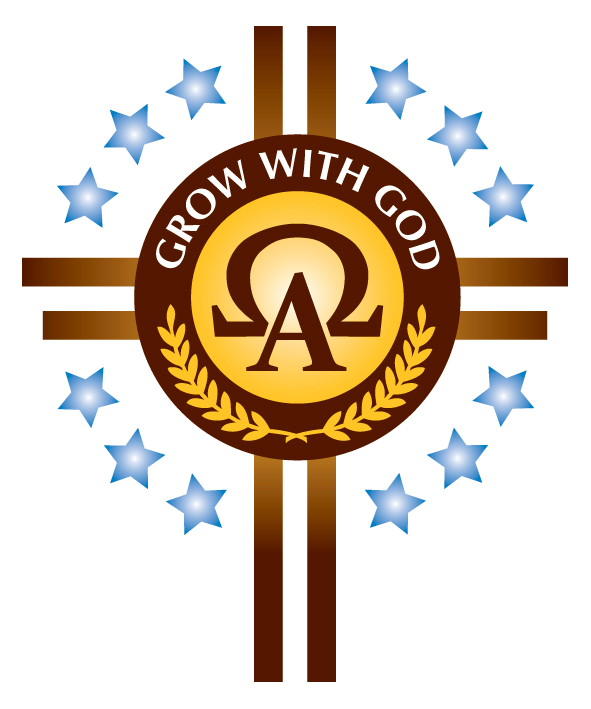 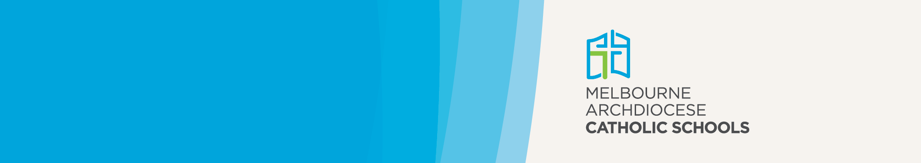 St Augustin’s Catholic Primary School is a school which operates with the consent of the Catholic Archbishop of Melbourne and is owned, operated and governed by Melbourne Archdiocese Catholic Schools Ltd (MACS).PolicyEligibility for Concessional School FeesConcessional school fees are available to any family that meets the below eligibility criteria:of Aboriginal or Torres Strait Islander heritageholding an HCC and eligible for CSEF experiencing severe financial hardship holding a DVA Gold Card identified as refugees and holding an ImmiCard is strongly encouraged to apply for concessional school fees.Any family required to relocate their (Australian resident) child to St Michael’s Catholic Primary School, North Melbourne, due to the child requiring long term medical treatment at The Royal Children’s Hospital, Melbourne will be eligible for concessional student fees. Pro-rata concession is provided for part-year attendance. An annual statutory declaration is required to confirm eligibility. HSS who attend a MACS primary school on a part time basis, who meet any of the criteria detailed in Policy points 1.1 or 1.2 are eligible for concessional student fees.Ineligibility for Concessional School FeesFFPOS or full-time HSS are ineligible for concessional school fees as government funding is not available for FFPOS or full-time HSS.Concessional School Fees for Eligible StudentsStudents of eligible families are entitled to concessional school fees.The school fees for eligible students are:1 child: $15 per child per week, direct debit ($780 per annum or $195 per term)2 children: $23 for the family per week, direct debit ($1,196 per annum, or $299 per term)3+ children: $30 for the family per week, direct debit ($1,560 per annum, or $390 per term)The above fees cover both tuition fees and levies.Operationalisation of Concessional Fee PolicyPrincipals may apply this policy and procedures from the date of approval of this policy.All schools are required to comply with this policy prior to setting fees for 2022.